Lista kontrolna zgodności Programu Obsługi Technicznej / Programu niezawodności
dla skomplikowanych technicznie statków powietrznych z napędem silnikowymCheck list approving aircraft’s maintenance program / reliability program for complex motor-powered aircraftUrząd Lotnictwa CywilnegoCivil Aviation AuthorityLISTA KONTROLNAChecklistLK-PI-G-POT_PN-03Nr sprawy (wypełnia ULC):Subject No (Filled by the CAA)Nazwa organizacji / Właściciela:
Organization’s / Owner’s Name:Nr Certyfikatu (o ile dotyczy):
Certificate No (if applicable):Program obsługi technicznej 
(Maintenance Program) – Nr (No.):Lista kontrolna zgodności projektu programu obsługi technicznej / programu niezawodności statku powietrznego ma na celu udzielenie pomocy wnioskodawcy w zapewnieniu, że programy składane do zatwierdzenia w ULC zawierają wszystkie pozycje wymagane przez EASA Part M.A.302, AMC M.A.302. Listę tę należy złożyć wraz z projektem POT jako załącznik do Wniosku o zatwierdzenie POT / PN.Dokument ten zawiera wszystkie informacje wymienione w M.A.302, odpowiednich AMC oraz Załączniku nr 1 do AMC M.A.302, a jego format może być zmodyfikowany, tak aby odpowiadał procedurom Wnioskodawcy. W każdym przypadku lista kontrolna powinna wyraźnie pokazywać spełnienie wymagań i miejsce ich spełnienia poprzez podanie odniesienia do punktu / strony POT / CAME, albo stwierdzenie „Nie dotyczy” oraz jego powód.Check list approving aircraft’s maintenance program / reliability program is provided to aid owners / operators in assuring, that programs presented to the CAA are uniform and contain all items required by EASA Part M.A.302; AMC M.A.302. The checklist should be presented together with the draft of the program as an enclosure to the “Application for program approval”. The document contains all information specified in M.A.302, applicable AMC and Attachment 1 to AMC M.A.302, and its format can be modified to comply with the Operator’s procedures. In each case the checklist should clearly state either compliance with requirements and reference to item o page number in the maintenance program or “Not applicable” stating the reason.Part M(Part M)Odniesienie doCAME / POT(Ref. to CAME / MP)Uwagi(Comments)ULC(CAA)M.A.301 Czynności ciągłej zdatności do lotu(Continual airowrthiness tasks)M.A.301(1)AMC M.A.301 -1- (1.a)AMC M.A.301 -1- (1.b)AMC M.A.301 -1- (1.c)AMC M.A.301 -1- (1.d)AMC M.A.301 -1- (1.e)AMC M.A.301 -1- ()AMC M.A.301 -1- (2.)AMC M.A.301 -1- (3.)M.A.301(2)AMC M.A.301 -2-AMC M.A.301 -2- (a)AMC M.A.301 -2- (b)AMC M.A.301 -2- (c)AMC M.A.301 -2- (d)M.A.301(3)AMC M.A.301 -3-M.A.301(4)AMC M.A.301 -4-M.A.301(5)AMC M.A.301 -5-M.A.301(6)M.A.301(7)AMC M.A.301 -7-M.A.301(8)Part M(Part M)Odniesienie doCAME / POT(Ref. to CAME / MP)Uwagi(Comments)ULC(CAA)M.A.302 Program Obsługi Technicznej(Maintenance Program)AMC M.A.302 (1.)AMC M.A.302 (2.)AMC M.A.302 (3.)AMC M.A.302 (4.)AMC M.A.302 (5.)M.A.302(a)AMC M.A.302 (a)M.A.302(b)M.A.302(c)M.A.302(c)(i)M.A.302(c)(ii)M.A.302(d)(i)M.A.302(d)(ii)M.A.302(d)(iii)AMC M.A.302(d)(1)AMC M.A.302(d)(2)AMC M.A.302(d)(3)AMC M.A.302(d)(4)AMC M.A.302(d)(5)AMC M.A.302(d)(6)AMC M.A.302(d)(7)AMC M.A.302 (e)M.A.302 (f)AMC M.A.302 (f.1)AMC M.A.302 (f.2)AMC M.A.302 (f.3)AMC M.A.302 (f.4)AMC M.A.302 (f.5)AMC M.A.302 (f.6)M.A.302(g)M.A.303Dyrektywy zdatności(ADs)M.A.304Dane dotyczące napraw i modyfikacji(Repair & modification data)AMC M.A.304Part M(Part M)Odniesienie doCAME / POT(Ref. to CAME / MP)Uwagi(Comments)ULC(CAA)M.A.401Dane obsługowe(Maintenance data)M.A.401 (a)M.A.401 (b)AMC M.A.401 (b)M.A.401 (c)AMC M.A.401 (c.1)AMC M.A.401 (c.2)AMC M.A.401 (c.3)AMC M.A.401 (c.4)AMC M.A.401 (c.5)M.A.503Podzespoły o ograniczonym czasie użytkowania(Service life limited components)M.A.503 (a)M.A.503 (b)M.A.503 (c)Podczęść G - CAMO(Subpart G – CAMO)M.A.704(a)(9)M.A.708(b)(2)M.A.709(b)AMC M.A.709M.A.803Upoważnienie pilota-właściciela(Pilot-owner authorization)AMC M.A.803Załącznik VIII(Appendix VIII - Limited Pilot Owner Maintenance)AMC do załącznika VIII(AMC Appendix VIII)Załącznik I do AMC M.A.302 i AMC M.B.301 (b)Załącznik I do AMC M.A.302 i AMC M.B.301 (b)Załącznik I do AMC M.A.302 i AMC M.B.301 (b)Załącznik I do AMC M.A.302 i AMC M.B.301 (b)Part M(Part M)Odniesienie doCAME / POT(Ref. to CAME / MP)Uwagi(Comments)ULC(CAA)1 Wymagania ogólne(General requirements)1.1.1.1.1.1.1.2.1.1.3.1.1.4.1.1.5.1.1.6.1.1.7.1.1.8.1.1.9.1.1.10.1.1.11.1.1.12.1.1.13.1.1.13.(a)1.1.13.(b)1.1.13.(c)1.1.13.(d)1.1.13.(e)1.1.14.1.1.15.1.1.16.1.1.17.1.1.18.1.1.19.1.1.20Part M(Part M)Odniesienie doCAME / POT(Ref. to CAME / MP)Uwagi(Comments)ULC(CAA)2 Podstawa programu(Program basis)2.12.22.32.43 Zmiany(Changes)4 Dopuszczalne zmiany okresów obsługi technicznej(Acceptable changes of maintenance intervals)5 Okresowy przegląd treści POT(Recurrent evaluation of MP content )5.1.5.2.6 Program niezawodności(Reliability program)6.1.6.1.1.6.1.1.(a)6.1.1.(b)6.1.1.(c)6.1.1.(d)6.1.2.6.1.2.(a)6.1.2.(b)6.1.2.(c)6.1.3.6.2.6.2.1.6.2.2.6.2.3.6.2.4.Part M(Part M)Odniesienie doCAME / POT(Ref. to CAME / MP)Uwagi(Comments)ULC(CAA)6.2.5.6.2.5.(a)6.2.5.(b)6.2.6.6.2.7.6.3.6.3.1.6.3.2.6.4.6.4.1.6.4.2.6.4.2.(a)6.4.2.(b)6.4.2.(c)6.4.2.(d)6.4.3.6.4.4.6.5.6.5.1.6.5.1.1.6.5.1.1.(a)6.5.1.1.(b)6.5.1.1.(c)6.5.1.2.6.5.1.3.6.5.2.6.5.3.6.5.4.6.5.4.1.6.5.4.2.6.5.4.2.(a)6.5.4.2.(b)Part M(Part M)Odniesienie doCAME / POT(Ref. to CAME / MP)Uwagi(Comments)ULC(CAA)6.5.4.2.(c)6.5.4.2.(d)6.5.4.2.(e)6.5.4.2.(f)6.5.4.2.(g)6.5.4.2.(h)6.5.4.2.(i)6.5.4.2.(j)6.5.4.2.(k)6.5.4.3.6.5.5.6.5.5.1.6.5.5.2.6.5.6.6.5.6.1.6.5.6.2.6.5.6.2.(a)6.5.6.2.(b)6.5.6.2.(c)6.5.6.2.(d)6.5.6.2.(e)6.5.6.2.(f)6.5.6.2.(g)6.5.6.3.6.5.6.3.(a)6.5.6.3.(b)6.5.6.3.(c)6.5.6.3.(d)6.5.6.3.(e)6.5.6.3.(f)6.5.6.3.(g)6.5.6.3.(h)Part M(Part M)Odniesienie doCAME / POT(Ref. to CAME / MP)Uwagi(Comments)ULC(CAA)6.5.6.3.(i)6.5.6.3.(j)6.5.6.4.6.5.7.6.5.7.1.6.5.7.1.(a)6.5.7.1.(b)6.5.7.1.(c)6.5.7.1.(d)6.5.7.1.(e)6.5.7.1.(f)6.5.7.1.(g)6.5.7.1.(h)6.5.7.2.6.5.8.6.5.9.6.5.9.(a)6.5.9.(b)6.5.9.(c)6.5.10.6.5.10.1.6.5.10.2.6.5.10.2.(a)6.5.10.2.(b)6.5.10.2.(c)6.5.10.2.(d)6.5.10.2.(e)6.5.10.2.(f)6.5.10.2.(g)6.5.11.6.5.11.(a)6.5.11.(b)Part M(Part M)Odniesienie doCAME / POT(Ref. to CAME / MP)Uwagi(Comments)ULC(CAA)6.6.6.6.1.6.6.1.(a)6.6.1.(b)6.6.1.(c)6.6.2.6.6.3.6.6.4.6.6.5.                                                                  Data (Date)....................................................................................................................Pieczęć i podpis Wnioskodawcy(stamp & applicant’s signature)Uwagi przekazano do organizacji(Confirmation of the transfer of non-compliance to the applicant)Pismo nr…….…........................................................  z dnia………............................Letter No                                                                       dateNazwisko i imię inspektora : (stamp & inspector’s signature)Data (Date):Potwierdzenie usunięcia uwag / niezgodności(Confirmation of removal of non-compliance)Pismo nr…….…........................................................  z dnia………............................Letter No                                                                       dateNazwisko i imię inspektora : (stamp & inspector’s signature)Data (Date):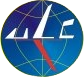 